   КАРАР                                                                                                  РЕШЕНИЕОб исполнении бюджета сельского поселения Троицкий сельсовет муниципального района Благоварский район за 2020 годВ соответствии  с частью 10 статьи 35 Федерального закона от 6 октября 2003 года № 131-ФЗ «Об общих принципах организации местного самоуправления в Российской Федерации», Совет сельского поселения Троицкий сельсовет муниципального района Благоварский район Республики Башкортостан                                                    РЕШИЛ:          Утвердить отчет об исполнении бюджета сельского поселения Троицкий сельсовет муниципального района Благоваркий район Республики Башкортостан за 2020 год по  доходам в размере 2897489 рублей 92 копейки и по расходам 2914788 рублей 63 копейки.  Глава  сельского поселения   Троицкий сельсовет  муниципального района Благоварский    район Республики Башкортостан -                                        Н.П.Дунаева      с.Троицкий     16 мая  2021 г.      № 18-121           БАШКОРТОСТАН РЕСПУБЛИКАҺЫБЛАГОВАР  РАЙОНЫМУНИЦИПАЛЬ РАЙОНЫНЫҢТРОИЦКИЙ АУЫЛ СОВЕТЫАУЫЛ БИЛӘМӘҺЕ СОВЕТЫ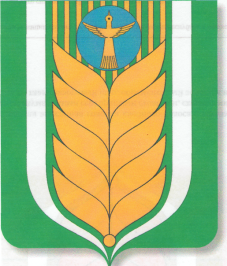            РЕСПУБЛИКА     БАШКОРТОСТАНСОВЕТ СЕЛЬСКОГО ПОСЕЛЕНИЯТРОИЦКИЙ СЕЛЬСОВЕТМУНИЦИПАЛЬНОГО РАЙОНАБЛАГОВАРСКИЙ РАЙОН